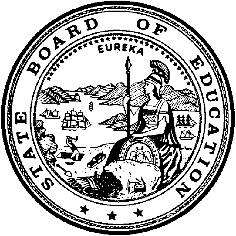 California Department of EducationExecutive OfficeSBE-005 (REV. 11/2017)General WaiverCalifornia State Board of Education 
March 2018 Agenda
Item #W-02SubjectRequest by Thermalito Union Elementary School District to waive portions of California Education Code Section 48663(a), relating to community day school minimum instructional minutes.Waiver Number16-12-2017Type of ActionAction, ConsentSummary of the Issue(s)Request by Thermalito Union Elementary School District (TUESD) to waive portions of California Education Code (EC) Section 48663(a), relating to community day school (CDS) minimum instructional minutes.Authority for WaiverEC Section 33050RecommendationApproval: NoApproval with conditions: YesDenial: NoTUESD will reduce instructional minutes on one day each week by 40 minutes to 320 instructional minutes for purposes of implementing collaborative professional learning communities, with the commitment to provide 35 additional instructional minutes during the other days, for a total of 395 instructional minutes per day.Summary of Key IssuesEC Section 48663(a) states that CDSs have a minimum instructional day of 360 minutes. TUESD is requesting this waiver to be able to provide opportunities for weekly professional development and collaboration among district and site staff. The district and board believe that this professional collaboration time is essential to the continual development of staff at the CDS.The supporting calculations demonstrate that students at Heritage and Pioneer CDSs would receive 100 additional minutes of instructional time per week under the conditions of the waiver. Reducing instructional minutes on one day per week to 320 instructional minutes for purposes of implementing collaborative professional development, with the commitment to provide 100 additional instructional minutes per week for a total of 395 instructional minutes per day for four days a week, would result in a total of 1,900 instructional minutes weekly. This plan would exceed the required weekly instructional time of 1,800 minutes by 100 minutes, each week.The TUESD board voted unanimously to maintain the minimum day schedule for TUESD’s CDSs included in this waiver request. The Thermalito Teachers Association and the California School Employees Association support this waiver through their respective presidents, Julie Carr and Rick Meyer. In addition, the School Site Council has no objection to this waiver.Demographic Information: TUESD has a student population of 1,492 students and is located in a rural area in Butte County.Because this is a general waiver, if the State Board of Education decides to deny the waiver, it must cite one of the seven reasons in EC 33051(a), available at http://leginfo.legislature.ca.gov/faces/codes_displaySection.xhtml?lawCode=EDC&sectionNum=33051.Summary of Previous State Board of Education Discussion and ActionThe State Board of Education has approved previous waiver requests of the minimum instructional day in a CDS where the district agreed that, if instructional minutes were reduced, other days would be extended so that the total instructional minutes provided to students would equal or exceed the total as normally provided under statute.Fiscal Analysis (as appropriate)There is no statewide fiscal impact of waiver renewal.Attachment(s)Attachment 1: Summary Table of Community Day School State Board of Education Waiver (1 page)Attachment 2: Thermalito Union Elementary School District General Waiver Request 16-12-2017 (2 pages). (Original waiver request is signed and on file in the Waiver Office.)Attachment 1: Summary TableCalifornia Education Code Section 48663(a)Created by California Department of EducationJanuary 11, 2018Attachment 2: Thermalito Union Elementary School District General Waiver Request 28-12-2017California Department of EducationWAIVER SUBMISSION – GeneralCD Code: 0461549Waiver Number: 16-12-2017Active Year: 2017Date In: 12/13/2017 4:53:18 PMLocal Education Agency: Thermalito Union Elementary School DistrictAddress: 400 Grand Ave.Oroville, CA 95965Start: 7/1/2015End: 6/30/2018Waiver Renewal: NoWaiver Topic: Community Day Schools (CDS)Ed Code Title: Minimum School Day Ed Code Section: 48663Ed Code Authority: 33050Education Code or CCR to Waive: ARTICLE 3. Community Day Schools [48660 - 48666] ( Article 3 added by Stats. 1995, Ch. 974, Sec. 2. )48663.  (a) The minimum schoolday in a community day school is 360 minutes of classroom instruction provided by a certificated employee of the district reporting the attendance of the pupils for apportionment funding.(b) A pupil enrolled in a community day school may not generate more than one day of community day school attendance credit in a schoolday for any purpose.(c) For the purposes of calculating the additional funding provided to a school district pursuant to Section 48664, only community day school attendance shall be reported in clock hours. Attendance of less than five clock hours in a schoolday shall be disregarded for purposes of Section 48664. Five clock hours of attendance in one schoolday shall be deemed to be one-half day of attendance, for purposes of additional funding pursuant to Section 48664. Six clock hours or more of attendance in one schoolday shall be deemed to be one day of attendance, for purposes of additional funding pursuant to Section 48664.(d) Independent study may not be utilized as a means of providing any part of the minimum instructional day provided pursuant to subdivision (a).(e) A community day school’s academic programs shall be comparable to those available to pupils of a similar age in the school district.(Amended by Stats. 1998, Ch. 847, Sec. 3. Effective January 1, 1999.)Outcome Rationale: Outcome Rational SummaryThe Thermalito Union Elementary School District (TUESD) runs a Community Day School (CDS) that serves students from grades 1 – 8. The school has been operating on a regular day schedule of 395 minutes total and a minimum day schedule of 320 minutes total. The State requirement is a daily total of 360 minutes. The total amount of minutes that are over each week for the Thermalito CDS is 100 minutes but it is not meeting the States required 360 minutes each day due to the minimum day schedule. The rationale for running a minimum day schedule is to provide professional development (PD) and collaboration amongst the district and site staff. TUESD believes that this PD and collaboration is very important and valuable for staff.The TUESD Board voted to keep the minimum day schedule for the TUESD CDS because they believe that this time is so essential to the continual development of the staff at CDS. The Board vote was unanimous at 5/0 in favor of continuing this minimum day schedule for the TUESD CDS. In addition, both of the classified unions and certificated unions in the district were in favor of this minimum day schedule as well.*Please review the attached CDS schedules and summary of minutes to review the minutes for this site each day.Student Population: 1492City Type: SmallPublic Hearing Date: 9/28/2017Public Hearing Advertised: Posted Board AgendaLocal Board Approval Date: 9/28/2017Community Council Reviewed By: School Site CouncilCommunity Council Reviewed Date: 12/7/2017Community Council Objection: NoCommunity Council Objection Explanation: N/aAudit Penalty Yes or No: NoCategorical Program Monitoring: NoSubmitted by: Mr. Jeff KuhnPosition: Principal CDSE-mail: jkuhn@thermalito.org Telephone: 530-538-2940 x218Bargaining Unit Date: 09/21/2017Name: TUESD Certificated UnitRepresentative: Julie CarrTitle: Board PresidentPosition: SupportWaiver NumberDistrict Name, Size of District, and Local Board Approval DatePeriod of RequestIf granted, this waiver will be "permanent" per EC Section 33501(b)Bargaining Unit Name and Representative, Date of Action, and PositionAdvisory Committee/Schoolsite Council Name, Date of Review and Any Objections16-12-2017Thermalito Union Elementary School District (TUESD)1,492 Students25 Students in Heritage Community Day School (CDS)14 Students in Pioneer CDSSeptember 28, 2017Requested:July 1, 2015 through June 30, 2018Recommended:July 1, 2017 through June 30, 2018NoTUESD Teachers AssociationJulie Carr, PresidentSeptember 21, 2017SupportCalifornia School Employees AssociationRick Meyer, PresidentSeptember 28, 2017SupportSchool Site CouncilDecember 7, 2017No Objection